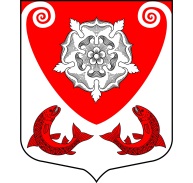 МЕСТНАЯ  АДМИНИСТРАЦИЯМО  РОПШИНСКОЕ СЕЛЬСКОЕ ПОСЕЛЕНИЕМО  ЛОМОНОСОВСКОГО  МУНИЦИПАЛЬНОГО РАЙОНА  ЛЕНИНГРАДСКОЙ ОБЛАСТИР А С П О Р Я Ж Е Н И Е№ 05-Рот 12.01.2018  г.      В соответствии с Федеральным законом от 06.10.03 № 131-ФЗ «Об общих принципах организации местного самоуправления в Российской Федерации», областным законом Ленинградской области от 02.07.2003 г. № 47-оз «Об административных правонарушениях» (с изменениями и дополнениями), областным законом Ленинградской области от 13.10.2006 № 116-оз «О наделении органов местного самоуправления муниципальных образований Ленинградской области отдельными государственными полномочиями Ленинградской области в сфере административных правоотношений» (с изменениями и дополнениями)1. Наделить полномочиями по составлению протоколов об административных правонарушениях, предусмотренных статьями  2.2, 2.2-1, 2.3, 2.6, 2.10, 2.11, 3.2, 3.3, 3.5, 4.2, 4.3, 4.4, 4.5, 4.6, 4.7, 4.8, 4.9, 4.10, 4.11, 4.12, 7.6, 7.2, 7.2-1, 8.1, 9.1 областного закона Ленинградской области от 02.07.2003 г. № 47-оз «Об административных правонарушениях» и частью 1 статьи 19.4, статьей 19.4.1, частью 1 статьи 19.5, статьей 19.7 Кодекса Российской Федерации «Об административных правонарушениях»:–   заместителя главы местной администрации Смирнову Людмилу Юрьевну; –   ведущего специалиста Бондаревского Петра Юрьевича;  –   ведущего специалиста Горпенюк Ольгу Витальевну;  –   ведущего специалиста Михайлову Веру Александровну;– специалиста 1-й категории Алексеева Дениса Владимировича.  2. Настоящее распоряжение вступает в силу после его официального опубликования в порядке, установленном Уставом МО Ропшинское сельское поселения МО Ломоносовского района Ленинградской области, и подлежит размещению на официальном сайте муниципального образования официальнаяропша.рф.
3.  Пункт 1 распоряжения местной администрации МО Ропшинское сельское поселение от 10.02.2016 № 05-Р  «Об утверждении регламента работы административной комиссии Ропшинского поселения» считать утратившим силу. 4. Настоящее распоряжение довести до сведения должностных лиц, указанных в распоряжении.  5. Контроль за исполнением распоряжения оставляю за собой.Глава местной администрацииМО Ропшинское сельское поселение                                             Р. М. Морозов Ознакомлены:______________ Смирнова Л.Ю.  ___________ 2018 г.______________ Бондаревский П.Ю.  _______  2018 г.______________ Горпенюк О. В.  ___________ 2018 г.______________ Михайлова В.А.  __________  2018 г.______________ Алексеев Д.В._____________  2018 г.О наделении должностных лиц местной администрации МО Ропшинское сельское поселение МО Ломоносовского муниципального района Ленинградской области полномочиями по составлению протоколов об административных правонарушениях